Форма обучения: очная, на бюджетной основеОснова обучения: для лиц с инвалидностью имеющих и не имеющих основное общее и среднее общее образование; для лиц с ОВЗ не имеющих основного общего или среднего общего образованияСроки обучения: 1 г. 10 мес.Сроки подачи документов:с 20 июня по 16 августа.Прием на обучение - без вступительных экзаменов.По окончании обучения присваивается квалификация:Арматурщик - 3 разрядИногородние обучающиеся обеспечиваютсябесплатным благоустроенным общежитиемВсе  обучающиеся обеспечиваютсябесплатным горячим питаниемВо время обучения выплачиваетсяматериальная поддержкаНеобходимые документы для поступления:- оригинал или ксерокопия документов, удостоверяющих личность, гражданство;- оригинал документа об образовании (аттестат или свидетельство);- 4 фотографии размером 3×4;- медицинская справка по форме №086/у, с заключением об отсутствии противопоказаний для обучения данной профессии;- другие документы могут быть предъявлены поступающим, если он претендует на льготы, установленные законодательством Российской Федерации.Лица с ограниченными возможностями здоровья при подаче заявления дополнительно предоставляют оригинал или ксерокопию  заключения психолого-медико-педагогической комиссии.Лица, имеющие инвалидность при подаче заявления дополнительно представляют следующие документы: - справка об установлении инвалидности, выданная медико-социальной экспертной комиссией.- индивидуальная программа реабилитации или абилитации инвалида (ИПРА)НАШ АДРЕС:г. Хабаровск, ул. Краснореченская, 104 (ост. Институт культуры), 47-54-11www.khpet27.ru         E-mail: khpet@mail.ru  https://vk.com/public211962628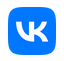 АДРЕС ПРИЕМНОЙ КОМИССИИ г. Хабаровск, ул. Краснореченская, 145(ост. Индустриальная)приемная комиссия:     54-11-75приемная директора:   54-43-59Министерство образования и науки Хабаровского краяКраевое государственное бюджетноепрофессиональное образовательное учреждение«Хабаровский промышленно-экономический техникум»Лицензия на право ведения образовательной деятельности27 Л01 № 0001039 от 13.08.2015 г.Свидетельство о государственной аккредитации27 А01 № 0000581 от 17.06.2016 г. № 885АрматурщикНазначение профессии:Изготовление, сборка и установка арматурных элементов железобетонных конструкций при строительстве, расширении, реконструкции, капитальном ремонте здании и сооружений. Необходимые умения:- Организовывать рабочее место для производства арматурных работ в соответствии с требованиями норм охраны труда- Использовать ручной инструмент для вязки арматуры и сборки арматурных каркасов- Проверять состояние станков, очищать станки перед началом и по завершении выполнения работ по гнутью арматуры- Читать рабочие чертежи и спецификации арматурных изделий- Определять вид, класс, свойства арматуры по ее маркировке- Определять потребности в арматуре, необходимой для производства арматурных работ- Гнуть арматурную сталь и арматурные сетки на ручных и электрических станках- Собирать арматурные сетки и плоские арматурные каркасы- Размечать расположение стержней и каркасов в опалубке простых железобетонных конструкций согласно рабочим чертежам- Выполнять установку арматуры из отдельных стержней в железобетонные конструкции- Выполнять установку и крепление простейших закладных деталей в конструкциях зданий и сооружений- Выполнять работы по вязке арматурных сеток- Соблюдать требования охраны труда при нахождении на строительной площадке; пожарной безопасности, электробезопасности и безопасности при ведении арматурных работ- Соблюдать требования производственной санитарии и гигиены труда, применять средства индивидуальной защиты при выполнении арматурных работ- Оказывать первую помощь пострадавшему при несчастном случае на производствеНеобходимые знания:- Виды и свойства материалов для производства арматурных работ- Классы арматурной стали, ее маркировка и свойства- Виды и назначение инструмента, оборудования для производства арматурных работ, требования охраны труда при работе с ним- Способы сборки и вязки арматуры- Технология производства арматурных работ- Устройство ручных, электромеханических и электрических станков для заготовки арматуры- Маркировка арматурных изделий- Правила заготовки арматуры и чтения рабочих чертежей- Допустимые отклонения при изготовлении и монтаже арматуры и армоконструкций- Требования технической документации, предъявляемые к выставленной опалубке и установленным в ней армоконструкциям- Требования охраны труда при нахождении на строительной площадке; пожарной безопасности, электробезопасности и безопасности при ведении арматурных работ- Правила сигнализации жестами при монтаже арматурных конструкций- Требования производственной санитарии и гигиены труда при выполнении арматурных работ- Правила оказания первой помощи пострадавшему при несчастном случае на производстве.Особые условия допуска к работе:Прохождение обязательных предварительных (при поступлении на работу) и периодических медицинских осмотров (обследований), а также внеочередных медицинских осмотров (обследований)Профессионально-важные качества:- физическая выносливость;- хорошая координация движений; - аккуратность;- хорошее зрение; - техническое мышление.Заболевания, препятствующие выполнению трудовых функций:- сердечнососудистые заболевания;- заболевания дыхательных органов;- нарушения в работе опорно-двигательного аппарата (радикулит, остеохондроз и др.);- психические расстройства и болезни нервной системы;- аллергические заболевания;- выраженные дефекты зрения.